DECLARACIÓN JURADA PARA LASECRETARIA DE ASUNTOS ESTUDIANTILESQuien suscribe, el/la estudiante………(completar aquí)………..con DNI N°…………(completar aquí)…………de nacionalidad………(completar aquí)…………con domicilio en…………(completar aquí)…………de la Ciudad de ……………(completar aquí)………………DECLARO BAJO JURAMENTO:Que he tomado conocimiento de los “Criterios de Selección Pasantes” prestando conformidad.Que he tomado conocimiento de la “Documentación a presentar para acceder al Sistema de Pasantías” prestando conformidad.Que he tomado conocimiento de los “Requisitos para acceder al Sistema de Pasantías” prestando conformidad.Que he tomado conocimiento de las disposiciones de la Ley 26.427 Sistema de Pasantías Educativas en el marco del Sistema Educativo Nacional, Resolución Conjunta 825/2009 y 338/2009 y Ordenanza HCS 01/2009 prestando conformidad.                                                                                 ___________________________________                                                                                      Firma escaneada del estudiante 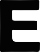 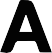 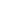 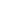                                                                                                Aclaración y N° DNI